Drawing/Painting 3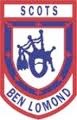 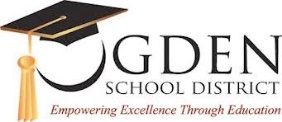                                                        Mrs. Lyon 2018-19Office Hours: Mrs. Lyon’s prep period is first period on A days & second period on B days. She is also available 30 minutes before the first bell rings and 30 minutes after the last bell of the day rings. Email: lyone@ogdensd.org Office Number:  (801) 737-7958Class Website: www.classwithlyon.com Course DescriptionThis is an advanced drawing and painting course for the High School Visual Arts Core Curriculum. It is designed to provide an opportunity for students to focus more on their artistic abilities by providing students with art instruction designed to meet their learning needs about art and challenge them. With an emphasis on studio production, this course is designed to prepare students for the AP Art exam next year. Course OutlineTo see a more details about this course visit the class website: www.classwithlyon.com Project List (Semester 1)Unit 1: Drawing/painting assessment & HIVE projectUnit 2: Classical Art Drawing SkillsUnit 3: CharcoalUnit 4: 13 day projectUnit 5: Final ChoiceProject List (Semester 2)Black and White Competition @ Eccles Community Art CenterOgden Trails Network CompetitionHope ContestSandhill Crane – Utah Bird ContestFestival of Art Piece – ChoiceCardboard and HandsName MandalaWatercolor in a DayLeaf/seed Process DrawingSkull & Spirit AnimalSmashed Face Self-PortraitDuality PaintingPainting in a DayLayered DrawingFinal ChoiceGrading Scale and Point BreakdownA rubric will be provided before each project so that students know what is expected of them before they begin working on their assignment. Student’s grades for their art will be based off of the rubric which will be linked to the Utah State Visual Art Standards. Rubrics can be viewed online at the class website: www.classwithlyon.com Point Breakdown	30 % daily tasks in class70% projects (assessments/projects)Class Rules 1 Rule – Everyone and thing has value, treat it as such.*All rules in your school handbook apply to this class as well, be familiar with them, you will be accountable for all of those rules. This applies to everything, including late work. If you have any questions please feel free to contact Mrs. Lyon (see contact information at the top of the first page). Therapy DogThere is a certified service dog in the classroom, Griffin. His purpose is to provide a support for students that might need him. There is no food allowed in class because of him, students are welcome to eat out in the hall by the classroom if needed. Required Materials  & FeesMaterials:Students will need to bring a pencil or pen to class daily for writing in classStudents will receive a sketchbook when they pay their fee, please bring this to class daily or keep it in the classroomFees:Students are required to pay a fee for this course. $15- for students or $7- for students with fee waiver (if you want to take your art home)The fees pay for the art materials that students use in the class. Students are able to take their artwork home after it has been graded or shown in an art show. Students are also allowed to check out art supplies to take home to work on their art at home if they need extra time on the project. Any items that are not returned will be charged to the students account. 	By signing below I state that I have read this disclosure and agree to follow the classroom principles as stated.______________________________________________________________________________Student:											Date:______________________________________________________________________________Parent/Guardian:										Date:______________________________________________________________________________Contact email and/or phone for parent/guardian